Рекомендации родителям по  лексической теме «Насекомые» группа №2 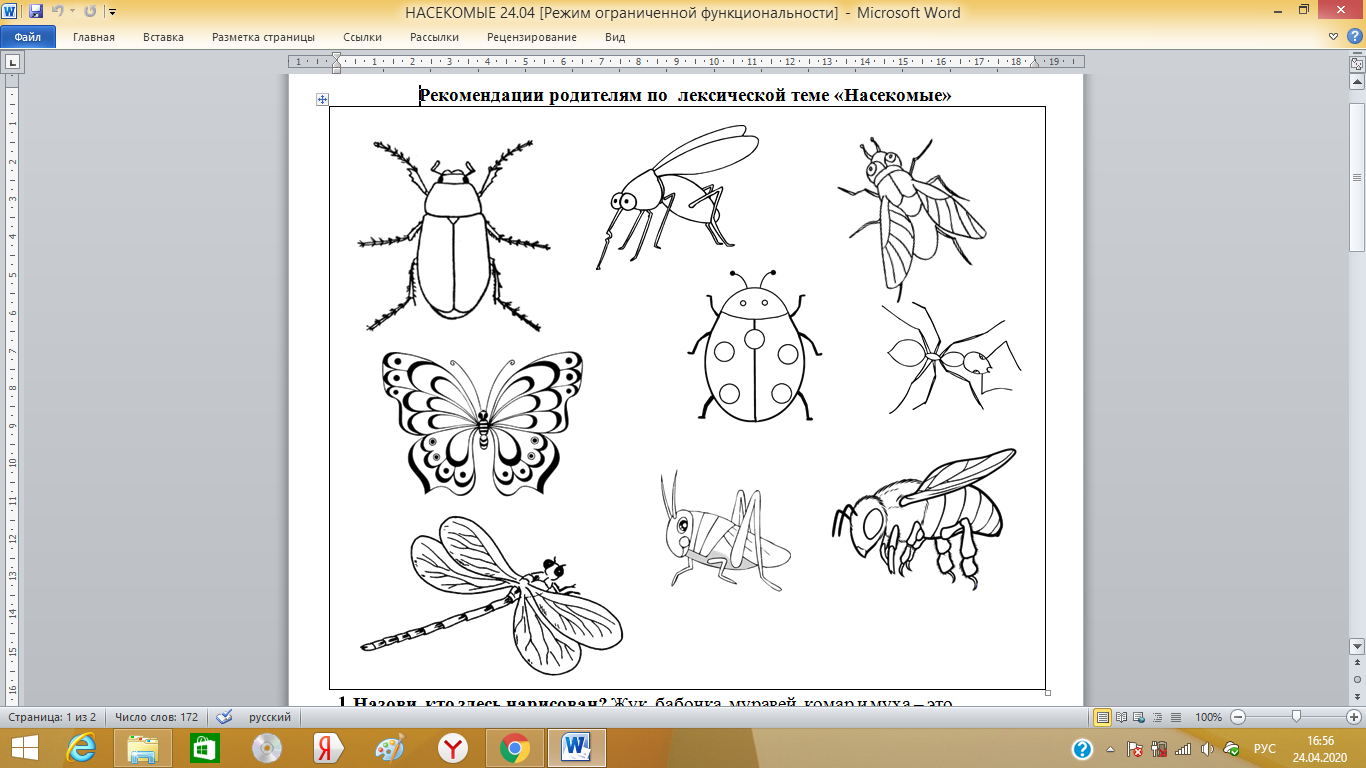 1.Назови, кто здесь нарисован? Жук, бабочка, муравей, комар и муха – это НАСЕКОМЫЕ! Для младшей подгруппы: взрослый называет всех  насекомых,  при этом показывая каждого указательным пальчиком. Можно  назвать и показать  дважды.  После этого  просит  ребенка: «Покажи,  где муха?»Расскажите ребёнку, какую пользу приносят некоторые насекомые (пчела, бабочка, муравьи). Какой вред приносят другие насекомые (гусеницы, тараканы, мухи, комары и др.) Кто питается насекомыми? Объясните ребёнку, что появление насекомых — еще одна примета весны. 2. Прочитайте   ребенку сказку К. Чуковского «Муха-цокотуха». Рассмотрите с ребенком изображения насекомых в книжке. Пусть показывает и называет насекомых. 3. Совместно  выполните рисунок к сказке «Муха-цокотуха»4.Упражнение «Четвёртый лишний». Кто на этой картинке лишний и почему? (для детей 4-5 лет)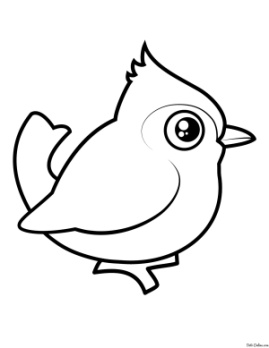 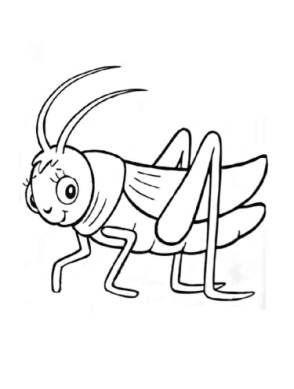 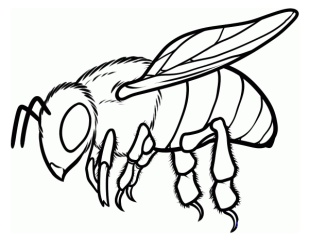 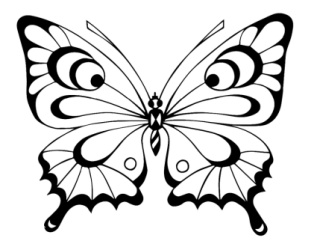 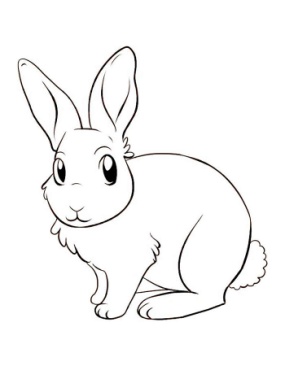 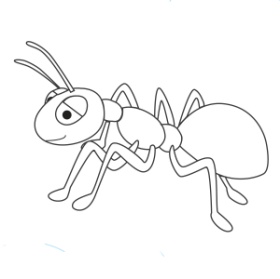 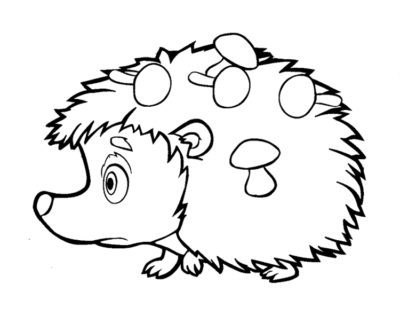 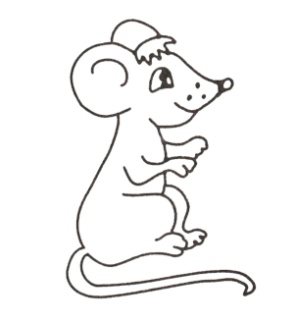 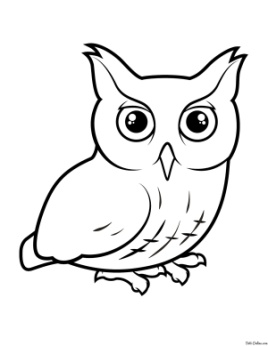 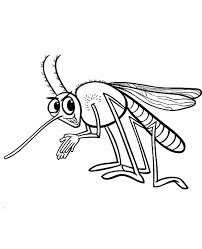 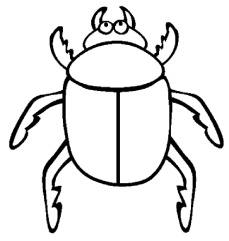 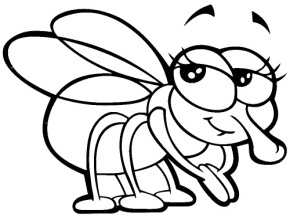 5. Подвижная игра «Весной солнце пригревает»Весной солнце пригревает,                      (разводим руки  в стороны)И полянка расцветает.Будут  пчелки здесь жужжать,                 (бежим на месте или по  кругу)Мед с цветочков собирать.Станут  бабочки порхать,                        (машем руками  как крылышками)Над  полянкой танцевать.А кузнечик – стрекотать                          (прыгаем на двух  ногах)По  травинкам вверх  скакать.6.Помоги  насекомым сесть на цветочки.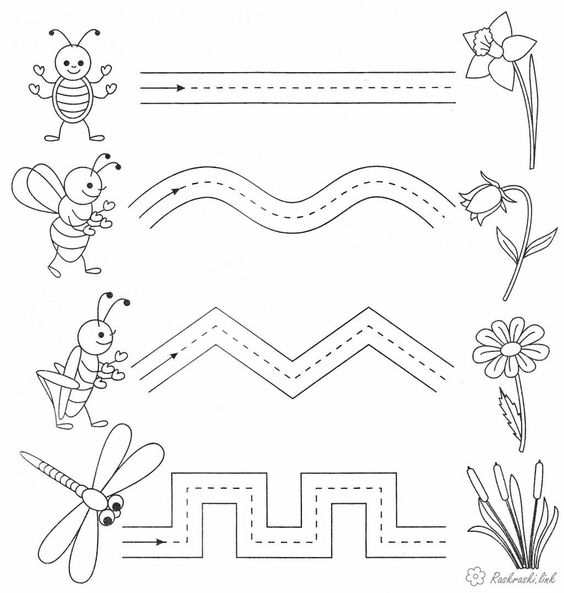 